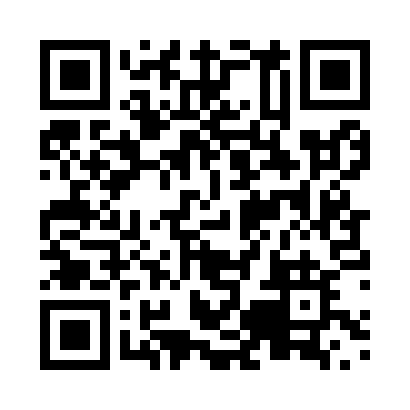 Prayer times for Renwick, Ontario, CanadaMon 1 Jul 2024 - Wed 31 Jul 2024High Latitude Method: Angle Based RulePrayer Calculation Method: Islamic Society of North AmericaAsar Calculation Method: HanafiPrayer times provided by https://www.salahtimes.comDateDayFajrSunriseDhuhrAsrMaghribIsha1Mon4:145:581:346:509:0910:532Tue4:155:581:346:509:0910:523Wed4:165:591:346:509:0910:524Thu4:165:591:346:509:0910:515Fri4:176:001:346:509:0810:516Sat4:186:011:346:509:0810:507Sun4:196:011:356:509:0810:508Mon4:206:021:356:499:0710:499Tue4:216:031:356:499:0710:4810Wed4:226:031:356:499:0610:4711Thu4:236:041:356:499:0610:4612Fri4:256:051:356:499:0510:4513Sat4:266:061:356:489:0510:4514Sun4:276:071:366:489:0410:4415Mon4:286:071:366:489:0410:4316Tue4:296:081:366:479:0310:4117Wed4:316:091:366:479:0210:4018Thu4:326:101:366:479:0110:3919Fri4:336:111:366:469:0110:3820Sat4:356:121:366:469:0010:3721Sun4:366:131:366:468:5910:3522Mon4:376:141:366:458:5810:3423Tue4:396:141:366:458:5710:3324Wed4:406:151:366:448:5610:3125Thu4:416:161:366:448:5510:3026Fri4:436:171:366:438:5410:2927Sat4:446:181:366:428:5310:2728Sun4:466:191:366:428:5210:2629Mon4:476:201:366:418:5110:2430Tue4:486:211:366:418:5010:2331Wed4:506:221:366:408:4910:21